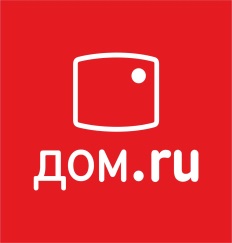 В Екатеринбурге в детском саду №16 установили камеры видеонаблюдения по программе «Безопасный город».14 октября 2013 года14 октября телеком-оператор «Дом.ru» оснастил системой видеонаблюдения один из самых больших в уральской столице детских садов.	Трехэтажный детский сад № 16 был введен в эксплуатацию в декабре 2012 года, рассчитан на 14 групп и может принять под своими сводами 270 воспитанников. В этом году в целях безопасности детей и муниципального имущества телеком-оператор «Дом.ru» установил систему видеонаблюдения в рамках общегородского проекта «Безопасный Город».Теперь волноваться за безопасность своего ребенка родителям не придется. Благодаря обзорным камерам высокого разрешения система обеспечивает высококачественную цифровую видеозапись и контроль прилегающей территории, как в дневное, так и в ночное время, 365 дней в году. Изображение с камер подается на монитор операторов. Оператор при первом подозрении на ЧП имеет возможность мгновенно высылать на место оперативную группу. Используя новейшие методы получения и обработки видеоинформации, система «Безопасный город» может осуществлять непрерывный сбор (круглосуточный видеомониторинг), передачу и архивирование видеоданных от большого числа камер с возможностью оперативного отображения и доступа к видеоархивам.«Основная цель видеонаблюдения - обеспечение безопасности, причем, в самом широком смысле этого слова. Безопасность детей - это спокойствие их родителей. Начиная с 2008 года телеком-оператор «Дом.ru» успешно реализует в регионах своего присутствия инновационный проект «Безопасный город», направленный на обеспечение безопасности в жилых районах, на дорогах городов и социальных объектах. Уверен, что «Безопасный город» получит достойное развитие и  в Екатеринбурге», - комментирует директор филиала «Дом.ru» в Екатеринбурге Эдуард Афонцев.Дополнительная информация:Евгения Поль, PR-менеджер «Дом.ru» тел.:  +7 (343) 239-4-000 (51179) evgeniia.pol@domru.ruwww.ertelecom.ru, http://domru.ru____________________________________________________________________________________________________«Дом.ru» (компания «ЭР-Телеком») – один из ведущих российских операторов телеком-услуг, работает с 2001 года. Услуги для корпоративных клиентов предоставляются под брендом «Дом.ru Бизнес». Поставщик triple-play услуг: широкополосный доступ (ШПД) в интернет, кабельное и HD-телевидение, телефонная связь. Базовые направления деятельности реализуются на базе собственных телекоммуникационных сетей, построенных с нуля и по единым стандартам в каждом городе присутствия по технологии «оптика до дома». География деятельности - 56 городов, количество абонентов – 5,5 млн человек. По собственным оценкам, на долю компании приходится 10% российского рынка ШПД и 10% – рынка платного ТВ. «Дом.ru» выступает стимулятором конкуренции в регионах и занимает лидирующие позиции в России по темпам подключения абонентов. «Дом.ru» входит в ТОП-2 крупнейших интернет-провайдеров России и ТОП-4 крупнейших операторов платного ТВ. «Дом.ru» - лауреат национальных премий  «Компания года» в номинации «Телекоммуникации» (2009 год), «Права потребителей» в номинации «Городская связь» (2011 год), «Брэнд года/EFFIE» (2012 год). С 2011 года входит в рейтинг агентства Deloitte «500 самых быстрорастущих компаний сектора высоких технологий в регионах Европы, Ближнего Востока и Африки», где занимает самое высокое место среди компаний России и стран СНГ. Акционеры – «ПФПГ Холдинг», фонд «Бэринг Восток», менеджмент компании.